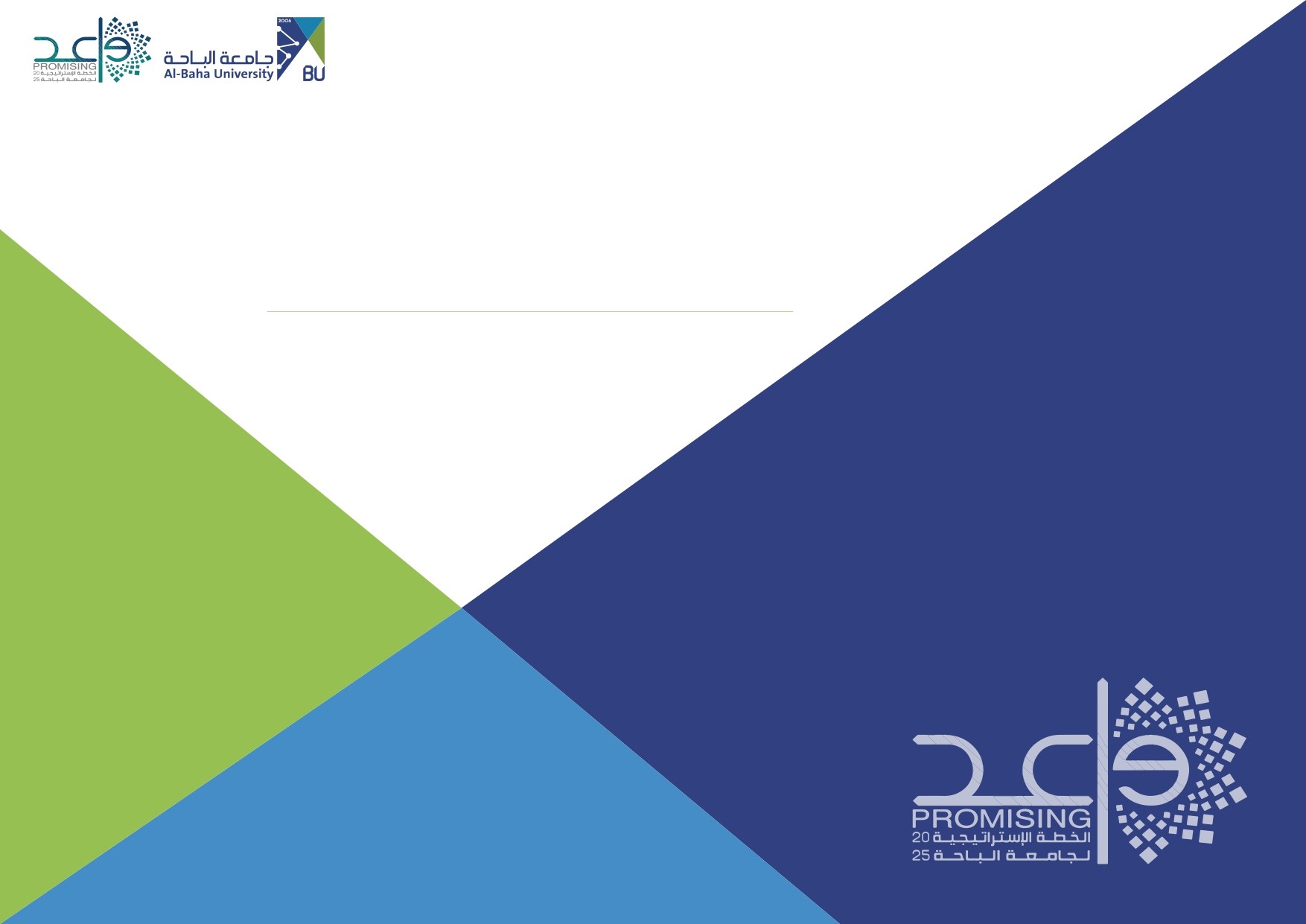 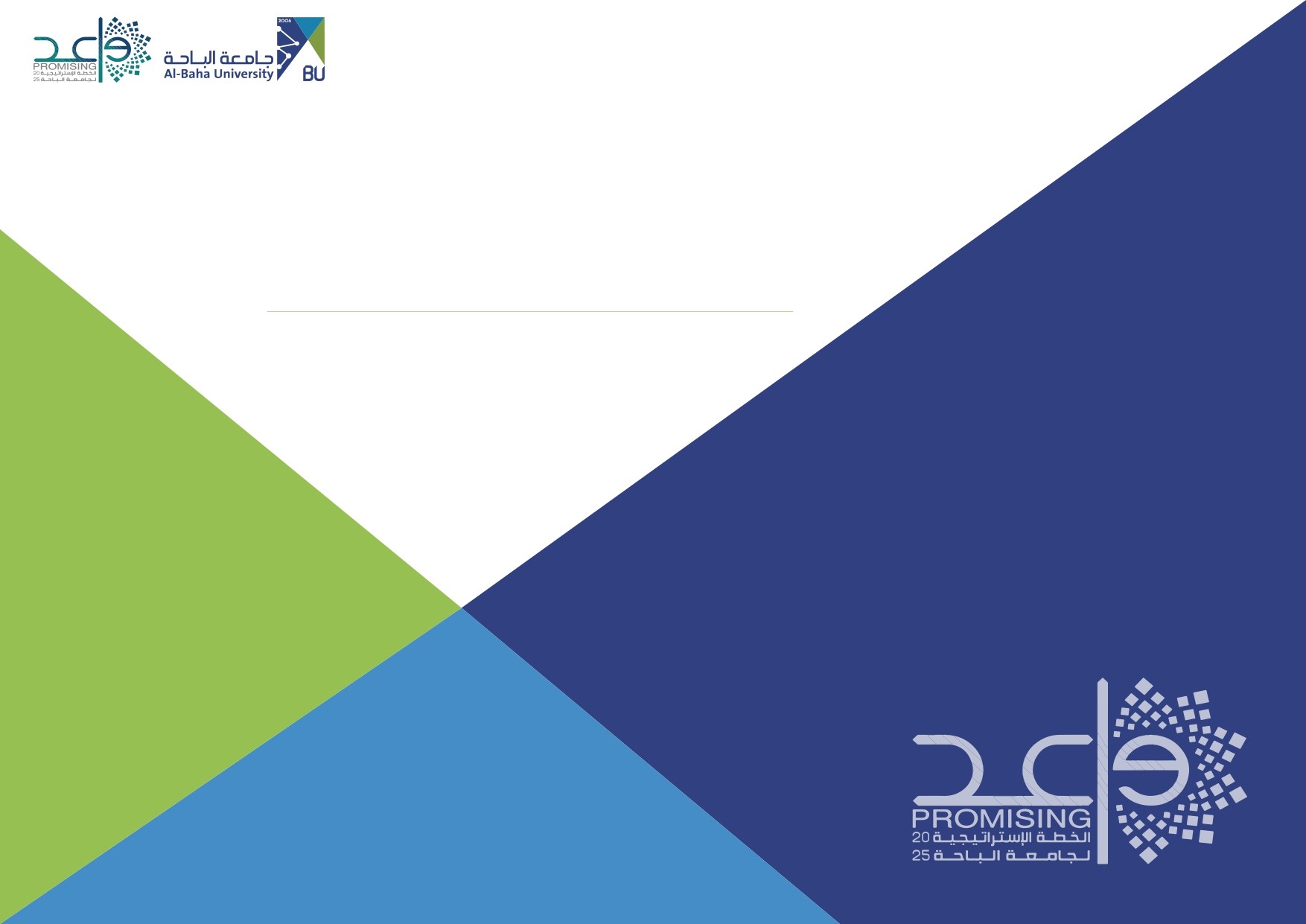 First- General Description of the Project:Second- Implementation Follow-Up:Phase (One, Tow, Three, Four, Five): …………………………………………. Phase Implementation Duration:  …………………………………………….Notes:1.....................................................................................................................................................................................            2.....................................................................................................................................................................................Third- The Results of Technical Review:Name of Supervisor of Administration of Strategic Planning:…………………………………… Signature:………………………………………………………………………………………...Date:……………………………………………………………………………………………...Project NameThe Project Implementing SectorProject ManagerBrief Definition of Project(Including relevant strategic objective and operating initiatives)1-2-3-4-Project Objectives1-2-3-4-Project OutcomesActual BudgetKPIsImplementation OfficerExpected OutcomesExecutive ProceduresImplementation DurationActivitiesNO.1........................................2........................................3........................................1....................................2.......................................3.....................................1........................................2........................................3........................................1........................................2........................................3........................................1........................................2........................................3........................................1........................................2........................................3........................................Total Actual Budget for Phase (   )Total Actual Budget for Phase (   )Total Actual Budget for Phase (   )Total Actual Budget for Phase (   )Total Actual Budget for Phase (   )NotesTechnical Review ItemsTechnical Review Items                     Compatible                 Not compatibleThe project is compatible with the project's previously approved plan	Achieved                       Non-achievedAchieve KPIs	Achieved                       Non-achievedAchieve outcomes	Achieved                       Non-achievedCommitting to the project's estimated budget  Approval                       Disapproval Technical opinion